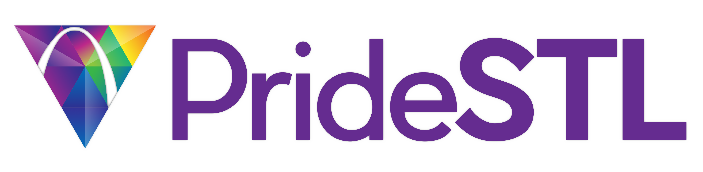 Board MeetingMeeting Minutes05/08/2023Commerce Connect BuildingCall to Order 7:05pm AttendanceOfficers:[P] Marty Zungia	            [E] Jesse Doggendorf              [P] Morgan Morris 	      [P] Jason Johnson                                       President      	                  Vice President                              Secretary  		            Treasurer [E] Todd Alan    	           [P] Jordan Braxton                   [P] Cat Criswell 	 	      [P] Bryon Endy	[P] Matt Harper 	           [P] Clayton Higgenbotham      [P] Felicia Jackson 	      [E] Dottie Klenke                      [P] Frank Nowicke   	           [P] Arthur Nunn	 	           [P] Dee Richard 	 	      [P] Shawn Stokes  13/16 Board Members Present   Coordinators:[A] Ellie Bledsoe		[A] Dean Fults		Guests: EventOps PatrickChanges to the Agenda Jason Sponsorship request from Todd.Jordan removing all festival related items, until next meeting on May 22nd.Dee updates on Pride apparel. Motion to add the above mentioned by Shawn/ Seconded by Felicia Motion Passes. Approval of Minutes  Motion to approve by Shawn/ Seconded Matt by Approval of 4.10.2023 minutes. Motion Passes.Board ReportsExecutive Reports: Marty Zuniga – PresidentCommunity Awards Nomination and SelectionTHE FELTON T. DAY AWARD Pastor Mike Angell – 13 AYESTHE JIM HOEFER AWARDBarPM – 8 Ayes  THE CHUCK CHARLESTON AWARDEthan Barnett (Past President of Pride) 2CJ Saenz (Past President of Pride) 5Christa Cunningham (Past President of Pride) 6THE LISA WAGAMAN LIFETIME COMMUNITY SERIVCE AWARDCollin Murphy (previously voted on at last meeting) THE COMMUNITY PROUD AWARD (Awarding two this year)Rep Peter Mareath 71st district 5 Rudis Leather 6Primatic events 2 Serenity Camp Ground 2 Alderman Rasheen Aldridge 11 AYESTHE ROBYN CAROLYN MONTIGUE COMMUNITY VOLUNTEER AWARDPROMO Cheryl Burthwits 3 AyesTodd Garten/Collin Keller 8 AyesAlamo Draft House Movie SeriesPride movie and brunch, every month will have an LGBTQIA+ movie showing, first one next month will be Birdcage on June 18th Sunday. Pride KickoffJune 5th, 7-10pm. Moving to the Armory on the upper half. Six Flags NightJune 2nd all day ticket is 34.99, Pride event is from (8-11pm) should be active tomorrow, added elements like Divas of the Grove, DJ Mego, etc.  Communications needs to create a unique # to track. Royalty- Review (Rehab) May 26th and Pageant (River City) May 28th 7pm. $10 at the door. Currently there are 6 Queens, 1 King, 2 Misters, 2 Misses, 1 Mx running. Jesse Doggendorf - Vice PresidentExcused absenceMorgan Morris – SecretaryNo Report Jason Johnson- TreasurerAccounts Receivable / Aging ReportsHanded out at meeting. Jason MOTION: That Pride St Louis become a fiscal Partner in the amount of $1000 for the upcoming Dining Out For Life event on June 15th. Seconded by Shawn. AYES 10 NAY 0 ABSTAIN 3. MOTION PASSESFull disclosure Jordan is employed at Vivent, and Todd is helping Vivent produce the event this year.    Board Director Reports:Todd Alan | Director of SponsorshipExcused Absence. Jordan Braxton | Director of Public Relations & Diversity/Outreach 2023 Pride St. Louis ScholarshipWill discuss after festival to determine the amount we are able to fund towards it. Upcoming Outreach Events:St. Louis Black Pride - Sundresses & Polos - May 20th Missouri History Museum - June 8th Soulard Pride - June 10th Pride St. Charles - June 17th Cat Criswell | Director at LargeNo ReportBryon Endy | Director at LargeNo ReportMatt Harper | Director at LargeNo ReportClayton Higginbotham | Director at VolunteersNo ReportFelicia Jackson | Director at LargeNo ReportDottie Klenke | Director of EntertainmentNo reportFrank Nowicke | Director of Development & VendorsVendor Updates95 Vendors54 ParadeMay 15th cutoff Map buildingDee Richard | Director at LargeWorking with all our apparel companies for swag at festival (Arch Apparel, Series 6, etc.)Shawn Stokes | Director at LargeNo ReportArthur Nunn | Director of EventsUpcoming Fundraising EventsSTL Give Day May 10th Pride Bar Crawl in collaboration with Crawl With Us (June 17th)Doesn’t require anything from us, just promotion. Pride Night Soccer Stadium (June 3rd)Cardinals Pride Night (June 9th)CoordinatorsEllie Bledsoe (Vendors)Dean Fults (IT) Old BusinessFestival Meeting Monday 22nd 7pm. Commerce get it scheduled.New BusinessAdjourn Shawn/Cat 8:03pm